Сроки информирования о результатах ЕГЭ 2024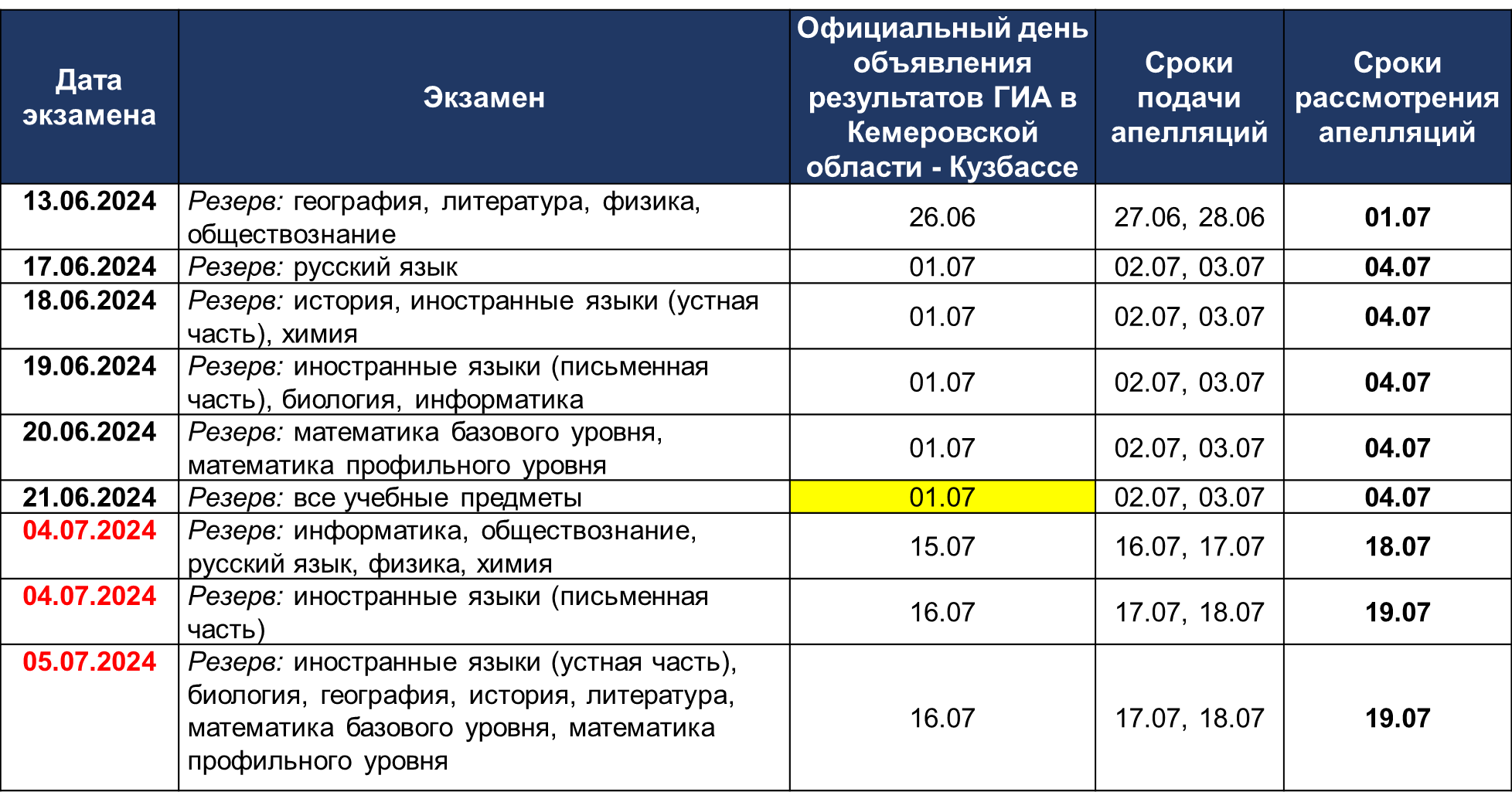 Дата экзаменаЭкзаменОфициальный день объявления результатов ГИА в Кемеровской области - Кузбассе Сроки подачи апелляцийСроки рассмотрения апелляций23.05.2024география, литература, химия06.0607.06, 10.0611.0628.05.2024русский язык14.0617.06, 18.0619.0620.0631.05.2024математика базового уровня14.0617.06, 18.0621.0631.05.2024математика профильного уровня17.0618.06, 19.0621.0624.0604.06.2024обществознание20.0621.06, 24.0625.0626.0604.06.2024физика20.0621.06, 24.0625.0607.06.2024информатика20.0621.06, 24.0626.0607.06.2024иностранные языки (устная часть)26.0627.06, 28.0601.0708.06.2024информатика21.0624.06, 25.0626.0608.06.2024иностранные языки (устная часть)26.0627.06, 28.0601.0711.06.2024история, биология, иностранные языки (письменная часть)26.0627.06, 28.0601.07